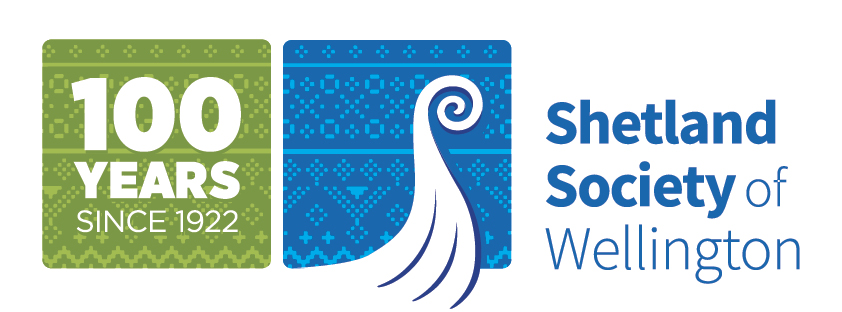 Registration Form  For 2022 Centenary Events   September 2022A word version of this form is provided by email with this newsletter – please complete the word document, save it, and send by email to contact@shetlandwellington.org.nz.  OR, print out the form, fill it in by hand, and post to Shetland Centenary, PO Box 2163, Wellington 6140.Person Attending .......................................................................................................Address ..........................................................................................................................................................................................................................................................Email:  ........................................................................................................................Cellphone	...................................	Landline	.........................................Names of other Attendees (please note there is a separate payment for each person—if they have a different address/email/phone, please complete a separate registration form)  .....................................................................................................................................List of Centenary Events and Cost per person:Please make payments direct to our Bank Account – 	Shetland Society of Wellington					ANZ Account Number:  06-0501-0070744-00If you make a payment via the bank teller (in person), please add the bank fee of $3 to your paymentIf we are still in the COVID-19 status of Red Traffic Light:Please do not be offended, but we may ask you to be masked, scan or sign in where necessary, and show a current Vaccine Pass on entering ALL eventsWe will be making decisions on events closer to the time, once we know what the Traffic Light settings are.Cost per personYour CostsEVENTS$75.00Registration Fee (per person)$0Sunday Sept 11	  Mural Unveiling & Shetland Story Map launch- Shorland Park Island Bay 2pm to 4pmGold Coin on EntrySept 10 t0 18 – Photo & Fibre Exhibition Displays – Odlin Gallery, Lower HuttGold Coin on EntrySept 10 to 18 Society Centenary Display/ Exhibition – Thistle Gallery, Wellington$0Friday Sept 16 - British High Commission Homewood Reception (Limit 150 persons)$Saturday Sept 17 – Centenary Luncheon at 'The Pines’    11am to 4pm  (Cash bar)$0Sunday Sept 18 – Light lunch & informal gathering, with historic display – Scots Hall, Newtown – 11am to 4pm$75.00TOTAL FOR CENTENARY WEEKTBC - $90 possibleSaturday Sept 10 – Centenary Viking Ball – Indian Centre, Kilbirnie (Cash Bar)$3.00To be added as a fee if paying over the counter at a bank.TOTAL YOU WILL PAY